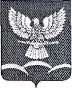 СОВЕТ НОВОТИТАРОВСКОГО СЕЛЬСКОГО ПОСЕЛЕНИЯ ДИНСКОГО РАЙОНАРЕШЕНИЕот 06 марта 2013 года                                                                                        № 225-43/02станица НовотитаровскаяО кандидатурах для назначения членами участковых избирательных комиссий  с правом решающего голоса, зачисления в резерв участковых избирательных комиссийВ соответствии со статьями 22, 27 Федерального закона от 12 июня 2002 года № 67-ФЗ «Об основных гарантиях избирательных прав и права на участие в референдуме граждан Российской Федерации», статьями 6,10 Закона Краснодарского края от  08 апреля 2003 года № 571-КЗ «О системе избирательных комиссий, комиссий референдума в Краснодарском крае», рассмотрев ходатайство главы Новотитаровского сельского поселения Динского района Кошмана Сергея Константиновича, Совет Новотитаровского сельского поселения Динского района р е ш и л:1. Предложить территориальной избирательной комиссии Динская:1) кандидатуру Коновалова Андрея Анатольевича для назначения членом участковой избирательной комиссии № 12-31 с правом решающего голоса, зачисления в резерв участковых  избирательных  комиссий № 12-31, 12-32, 12-33, 12-34, 12-35, 12-36, 12-37, 12-38, 12-39, 12-40;2) кандидатуру  Смирягиной  Анжелики  Владимировны для назначения членом участковой избирательной комиссии № 12-32 с правом решающего голоса, зачисления в резерв участковых  избирательных  комиссий  № 12-31, 12-32, 12-33, 12-34, 12-35, 12-36, 12-37, 12-38, 12-39, 12-40;3) кандидатуру Трубилиной Инны Николаевны для назначения членом участковой избирательной комиссии № 12-33 с правом решающего голоса, зачисления в резерв участковых  избирательных  комиссий №  12-31, 12-32, 12-33, 12-34, 12-35, 12-36, 12-37, 12-38, 12-39, 12-40;4) кандидатуру Гармашевой Натальи Анатольевны для назначения членом участковой избирательной комиссии № 12-34 с правом решающего голоса, зачисления в резерв участковых  избирательных  комиссий № 12-31, 12-32, 12-33, 12-34, 12-35, 12-36, 12-37, 12-38, 12-39, 12-40 ; 5) кандидатуру Шевченко Валентины Константиновны для назначения членом участковой избирательной комиссии № 12-35 с правом решающего голоса, зачисления в резерв участковых избирательных комиссий № 12-31, 12-32, 12-33, 12-34, 12-35, 12-36, 12-37, 12-38, 12-39, 12-40; 6) кандидатуру Джурко Веры Николаевны для назначения членом участковой избирательной комиссии № 12-36 с правом решающего голоса, зачисления в резерв участковых избирательных  комиссий  № 12-31, 12-32, 12-33, 12-34, 12-35, 12-36, 12-37, 12-38, 12-39, 12-40 ; 7) кандидатуру Шувариной Светланы Евгеньевны для назначения членом участковой избирательной комиссии № 12-37 с правом решающего голоса, зачисления в резерв участковых  избирательных комиссий № 12-31, 12-32, 12-33, 12-34, 12-35, 12-36, 12-37, 12-38, 12-39, 12-40; 8) кандидатуру Шелудько Таисы Михайловны для назначения членом участковой избирательной комиссии № 12-38 с правом решающего голоса, зачисления в резерв участковых  избирательных  комиссий  № 12-31, 12-32, 12-33, 12-34, 12-35, 12-36, 12-37, 12-38, 12-39, 12-40; 9) кандидатуру Демченко Минегуль Газизулловны для назначения членом участковой избирательной комиссии № 12-39 с правом решающего голоса, зачисления в резерв участковых избирательных комиссий №  12-31, 12-32, 12-33, 12-34, 12-35, 12-36, 12-37, 12-38, 12-39, 12-40;10) кандидатуру Рогачевой Ирины Васильевны для назначения членом участковой избирательной комиссии № 12-40 с правом решающего голоса, зачисления в резерв участковых  избирательных  комиссий  № 12-31, 12-32, 12-33, 12-34, 12-35, 12-36, 12-37, 12-38, 12-39, 12-40.2. Настоящее решение направить в территориальную избирательную комиссию Динская.3. Контроль за выполнением настоящего решения возложить на комиссию по законности, правопорядку, работе с общественностью и делам казачества (Шипилов).4. Настоящее решение вступает в силу со дня его подписания.Председатель СоветаНовотитаровского сельского поселения                                          Ю.Ю.Глотов 